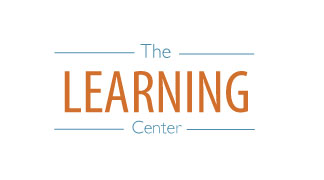 Tasks for: ________________(class)Tasks for: ________________(class)Tasks for: ________________(class)Tasks for: ________________(class)Tasks for: ________________(class)Wed 12/4Thurs 12/5Fri 12/6Sat 12/7Sun 12/8Mon 12/9Tues 12/10Wed 12/11Thurs 12/12Fri 12/13